В период с 13 по 24 марта 2023 года на территории Среднечелбасского сельского поселения Павловского района проводится первый этап Всероссийской антинаркотической акции «Сообщи, где торгуют смертью».Основными задачами Акции являются активизация гражданской позиции населения Павловского района по отношению к проблеме противодействия наркомании, получение оперативно значимой информации о фактах незаконного оборота и потребления наркотиков, изучение предложений граждан, представителей негосударственных организаций в сфере совершенствования эффективности профилактики наркомании, лечения и реабилитации наркозависимых.Жители Павловского района могут анонимно сообщить об известных им фактах распространения, потребления, хранения наркотических средств по телефонам:8861915-25-68 - дежурная часть ОМВД России по Павловскому району;8861915-33-07 - врач-нарколог ГБУЗ Павловская ЦРБ МЗ КК;8861915-42-86 - секретарь антинаркотической комиссии муниципального образования Павловский район;8861913-74-70 – администрация Среднечелбасского сельского поселения Павловского района.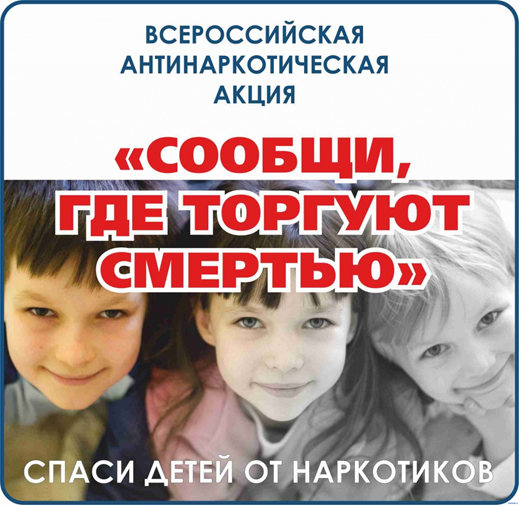 